Муниципальное дошкольное образовательное учреждение«Детский сад № 79 комбинированного вида»Составитель:музыкальный руководитель Исайкина Елена СергеевнаПояснительная запискаМетодическая разработка данного сценария новогоднего утренника может быть использована как педагогами общего и дополнительного образования, так и педагогами в детских садах.Праздники вызывают яркие и радостные эмоции и чувства у детей дошкольного возраста. А так же в праздниках используются сочетания различных видов искусств. Подготовка к празднику и его проведение служат нравственному и эстетическому воспитанию дошкольников: они объединяются общими эмоциями, радостью и переживаниями, у детей воспитывается основа коллективизма; участие  в развлечениях и праздниках формирует у воспитанников дисциплину, культуру поведения.Предпраздничная атмосфера, красочно оформленный зал, органично подобранные костюмы, хорошо подобранный репертуар, красочные костюмы детей – все это важные факторы воспитания.Новый Год – этот один из самых любимых, окутанных волшебством детских праздников. Это один из самых веселых, долгожданных праздников, который дает детям эмоциональный заряд, поэтому его запоминают надолго. Но вместе со всем этим, этот праздник призван решать некоторые воспитательные задачи.Цель - ознакомление детей с традициями и персонажами новогоднего праздника, создание положительного эмоционального настроя для его проведения.Задачи:- Создавать эмоционально-радостную атмосферу праздника;- расширять представления детей  об окружающем мире;- закреплять знания детей об обычаях и традициях празднования Нового года в нашей стране;-  развивать диалогическую речь, обогащать активный словарь, учить использовать в речи образные слова и выражения;- развивать воображение, фантазию.Условия и особенности реализации сценария: Новогодний праздник для детей и родителей в музыкальном зале.Место проведения: Музыкальный зал.Музыкальное оформление:«Снежный хоровод» /муз. и сл. Ошнин/; Песня «Новый год» /муз. А. Иевлева; сл. Т. Нестеровой/Танец девочек «Минуток» /«Часики»/ из мультфильма «Фиксики»Танец девочек «Вальс Снежинок» /муз. В. Ярушин; сл. А. Гурская/Музыкальная игра «Елочки-Пенечки»Танец мальчиков «Дедушки Морозики» /«Новогодняя» муз.Дилижанс/Песня «Что такое зима?» /муз. и сл. Ю. Вирижникова/Песня-хоровод «Замела метелица город мой» /муз. и сл. А. А Пряжникова/Общий танец «Это Новый Год!» /муз. и сл. В. Осошник/Художественное оформление:Украшенный зал, наряженная елка, гирлянды, новогодняя почта.Реквизит:  Циферблаты для танца /по количеству девочек 8 шт /; вуали для танца /по количеству девочек 9 шт /; почтовый ящик; 2 платка; коробочка для фокуса Бабы Яги; 4 корзинки; снежки; волшебный снежок. Костюмы: Костюм Снегурочки; Костюм Бабы яги; Костюм Ягусенка; Костюм Деда Мороза.Ход праздникаТанец-вход «Снежный хоровод» /муз. и сл. Ошнин/Ребенок: Что за чудо наша ёлка!
Разбегаются глаза.
Мишурой блестят иголки,
Вот так ёлочка краса!
Ребенок: Здравствуй, ёлочка, наш друг,
Собрались мы все вокруг.
Будем петь, и танцевать,
Дружно Новый год встречать.
Ребенок: Ёлка наша вся в игрушках,
Вот шары на ней висят.
Наша ёлка с Новым годом
Поздравляет всех ребят!
Ребенок: Закружился хоровод,
Льются песни звонко,
Это значит Новый год,
Это значит – ёлка!
Ребенок: Дед Мороз прислал нам елкуОгоньки на ней зажег.
И блестят на ней иголки,
А на веточках — снежок!
Ребенок: Ведь у нас сегодня праздник!
Ждали мы его весь год.
Как, скажите, он зовется?
Все дети хором: Ну, конечно- Новый год!
Ребенок: Мы в Новом году соберём все портфели,Нам школа откроет приветливо двери.И станем мы старше, и станем взрослей…
Все: 2024 -й год, приходи к нам скорей!
Ребенок: Ну, что, начинаем?
Все: Конечно, пора!
Ребенок: И Новому году мы крикнем…
Все: УРА!
Ребенок: Новый год! Новый год! Нет тебя чудесней. И встречаем мы его Дружной, звонкой песней! Песня «Новый год» /муз. А. Иевлева; сл. Т. Нестеровой//Дети под музыку садятся на стульчики/Ведущая: Возле ёлки новогодней,
Чудеса случаются.
Вот сейчас и в нашем зале,
Сказка начинается!Танец девочек «Минуток» /из мультфильма «Фиксики»/«Часики»//Под музыку выходит Снегурочка/
Снегурочка: А вот и я, Снегурочка,
На праздник к вам пришла,
И белые снежинки с собою принесла!
Рассыпает белое конфетти в разные стороны.Танец девочек «Вальс Снежинок» /муз. В. Ярушин; сл. А. Гурская/Ведущий: В этот праздничный день, добрый волшебник Дед Мороз приглашает всех желающих в Школу Юных помощников Деда Мороза! Эта школа находится в Тереме у самого Деда Мороза! Поспешите! Желающих много, а мест мало! А у нас есть желающие учиться в школе Деда Мороза?
Дети: Я!
Ведущая: Все готовы? Тогда мы все станем Супер помощниками Деда Мороза!
Ведущая: Вот как много у нас желающих стать волшебником! Но прежде им стать нужно спортом заниматься и закаляться. Покажем, какие мы сильные и смелые.Музыкальная игра «Елочки-Пенечки»/садятся на стульчики/
Снегурочка: Вам очень повезло, что вы узнали про Школу юных помощников Деда Мороза! Ведь такая возможность – учиться на волшебника бывает раз в сто лет! И мы должны найти Терем Деда Мороза.
Но, прежде, чем мы отправимся в путь, я хочу вам помочь подготовиться к вступительным экзаменам! Готовы? (Да)
Итак, первый урок – Почтоведение.
Именно сюда — на почту Деда Мороза — поступают письма от ребят.
И вам, будущим помощникам Деда мороза, такое задание – быстро и правильно разобрать почту Деда Мороза. Конверты с письмами в один почтовый ящик, открытки — в другой.Игра – эстафета «Почта Деда Мороза»  /Реквизит - две коробочки с названиями  – открытки и письма, поднос для общей массы писем и открыток/Снегурочка: Молодцы! Вы прекрасно рассортировали всю корреспонденцию!
/Звучит музыка, в зал заходят Баба – яга, тянет за собой Ягусика. Тот упирается, стесняется./
Ведущая: А это еще что за жители лесные?
Баба- яга: Молва прошла, что открыта школа для Юных Помощников Деда Мороза! И бегом-бегом к вам, на подготовку!
Ведущая: Баба-яга, ты, что ли хочешь учиться?
Баба-яга: Да не я…. Вот, он! Внучок мой ненаглядный, Ягусик. Ну где ты? Проходи, не стесняйся…. Говори, как перед зеркалом репетировал….
Ягусик: Я тоже хочу быть Дедом Морозом! Вот!
Баба-яга: Ну, вы уж возьмите его на эту самую, ну как там её…. Подготовку! Он такой умненький!
Ведущая: Ребята, вы не против? Возьмем Ягусика на подготовку?
Дети: Да!
Снегурочка: Раз вы не против, мы продолжаем и наш следующий урок – Компьютероведение! Вы, как будущие волшебники, должны знать много компьютерных игр и мультиков!
Баба-яга: Это наш любимый урок! Ягусик много всего знает, он такой компьютезированный!
Снегурочка: Мы сейчас это проверим!
Сетевая паутина
оплела весь белый свет,
не пройти детишкам мимо.
Что же это…
(Интернет)
Программы стоит обновить 
Компьютер долго будет жить,
А чтобы жизнь его не сбилась,
Не подпускай к порогу…
(Вирус)
Если я в игру играю,
То на кнопки нажимаю.
Кнопки, рычаги и хвостик…
Догадались? Это…
(Джойстик)
Он как маленький компьютер:
В нем есть игры, интернет.
Тонкий, легкий и удобный,
Называется…
(Планшет)
Баба Яга: Эти все интернетовские штучки моему Ягусику давно известны!Ягусик выходит в середину зала
Ягусик: Танцуем классно, без кокетства —
Нас учат танцам с малолетства!
Нас даже можно поддержать —
Аплодисментами встречать! Танец мальчиков «Дедушки Морозики» /«Новогодняя» муз.Дилижанс/Снегурочка: С компьютерами у вас полный порядок! Молодцы! И какие же все замечательные тут у нас!
Баба-яга: Браво-браво..
Снегурочка: Следующий урок  – Пениеведение! Все вы знаете, что Дед Мороз прекрасно поет песни!
Вот и вы, музыканты становитесь скорей, да новогоднюю песню спойте веселей!
Баба-яга: А Ягусик – то, как поет! Заслушаешься…  Давай, милок, вставай, да  впереди место занимай. Поскорее….Песня «Что такое зима?» /муз. и сл. Ю. Вирижникова/Снегурочка: Ай да, музыканты! Какая славная получилась у нас песня!
Баба-яга: А Ягусик то мой, Ягусик-то, как пел! Аж, слеза покатилась….
Ай да, хороший из него Дед Мороз получится!
Снегурочка: А у нас ещё один урок – Фокусыведение. Для обучения вас фокусам я пригласила самого настоящего Фокусника!
Баба-яга: Да зачем, же так было тратиться! Я вам эти фокусы бесплатно покажу! Я же их это, кручу верчу, запутать хочу! А сколько всяких зельев могу вас научить варить.
/Реквизит - два одинаковых платочка; коробочка с мишурой, чтобы спрятать первый платочек, метелка Бабы-Яги, для колдовства. Второй платочек отдается Снегурочке/
Перед вами коробок.
Я кладу в него платок…
Закрываю, раз, два, три…
Стукну палочкой, смотри!
Открываю коробок…
Но куда исчез платок?
/Указывает на Снегурочку/
Баба Яга: А платок у тебя Снегурочка, убедитесь в этом сами!
/Снегурочка достаёт платок/
Баба Яга: Аплодисменты мне!
Ведущая: Давайте наградим нашу фокусницу бурными аплодисментами!
Ведущая: Ай да, Баба-яга! Как детей то развлекла!
Баба Яга: Снегурочка! Что ты скажешь про наших детей? Они готовы к поступлению в школу? Да, да, а как мой-то внучок? Готов?
Снегурочка: Да! Наши дети готовы учиться в Школе Юных Помощников Деда Мороза! А про Ягусика сможет дать ответ только сам Дед Мороз…Значит, нам пора в путь, в Терем Деда Мороза!
Баба-яга: Ага, ага! В путь дорожку!
Снегурочка: Путь к Терему Дедушки Мороза не прост! Придётся пройти много препятствий на пути! Справитесь? (Да) Слышите?
Метель дует, вьюга завывает! Не боитесь?
Дети: Нет! Мы зимы не боимся,
Мы зимою веселимся!
/Баба – яга и Ягусик незаметно выходят из зала./
Снегурочка: Вот мы и пришли! Как же здесь красиво! В небе тишь и красота, звезды яркие сияют, светом радостным мигают.
Ведущая: Вот только Деда Мороза почему то не видно…Никто нас не встречает! А вьюга то как всех закружила и утянула за собой и Бабу – ягу и Ягусика.  Что ж, давайте позовём Деда Мороза все вместе! Он нас услышит и придет!
Все: Дед Мороз!
/Звучит весёлая музыка, в зал заходят Баба –яга и Ягусик, одетые Снегурочкой и Дед Морозом/
Баба – яга и Ягусик: А вот и мы! Вы нас позвали, мы и пришли!
Ягусик: Я весёлый Дед Мороз, я подарки вам принёс!
Баба-яга: А я Снегурочка, внучка Деда Мороза.
Снегурочка: Посмотрите – ка, ребятки, всё ли с Дедом Морозом в порядке?
Дети: Нет! Это Баба яга и Ягусик!
Ведущая: Простите, Баба-яга и Ягусик, но мы, кажется, догадались, зачем вам нужны были уроки подготовки к школе! Вы подумали, что можете сами быть и Снегурочкой, и Дед Морозом? Но у вас ничего не выйдет!
Баба-яга и Ягусик: Ну почему? Мы же так старались!
Ведущая: Потому что настоящего Деда Мороза не может заменить никто! Правда, ребята?
Дети: Да!
Ведущая: Так что, будем с вами прощаться! Идите в лес и там веселите лесных жителей!
Баба Яга: Ах, так! За это мы на вашей елочке потушим огоньки!
/Баба яга колдует, огонечки на елке гаснут/
Ведущая: Смотрите, ребята, Баба яга погасила огоньки на нашей елке. Давайте мы её проучим!Игра в снежки./во время игры Баба яга оббегает елку и  убегает за ширму, внучок садиться на свое место/
Снегурочка: А мы будем звать настоящего и самого доброго волшебника Деда Мороза!
Все: Дед Мороз!
/В зал заходит Дед Мороз./
Дед Мороз: Здравствуйте, Детишки!
С Новым годом всех, всех, всех!
Кто приходит в Новый год
Тихо на носочках?
Кто подарки вам кладет.В разные носочки?
Кто на елке оставляет
Сладкие конфеты?
Знают все меня на свете,
Взрослые и дети!
Ну конечно, ну конечно,
Это я, ваш Дед Мороз!
Я весёлый дед Мороз,
Шутки, игры вам принёс.
С Новым годом поздравляю,
Счастья, радости желаю.
Не чихать, не болеть,
Здоровье крепкое иметь.
На ёлке весело смеяться
И Деда Мороза не бояться.
Снегурочка: Дедушка Мороз! Мы пришли в твой Терем учиться на волшебников! Мы очень старались в подготовке для тебя помощников- маленьких волшебников.
Дед Мороз: Снегурочка, какая ты молодец!
А сейчас мы с вами будем учиться зажигать на ёлочке огоньки! Это – очень трудно! Но обучаемо, если за дело берётся сам Дед Мороз!
Дружно за руки возьмитесь и  в хоровод весёлый становитесь.
/Дети под музыку образуют круг вокруг елочки, Дед Мороз и Снегурочка внутри круга/
Дед Мороз: Скажем вместе:
Раз! Два! Три! Ёлочка, гори! /огни не горят/ Что – то не получилось с первого раза! Надо настроение ёлочке поднять, Чтоб смогла огнями вся сиять! Будем ёлочку мы развлекать, Огоньки её все зажигать. Мы потянем ушки вниз, /Дети выполняют движения/Ну-ка, елочка, зажгись. /Огни не горят/ Мы потянем носик вниз, /Дети выполняют движения/ Ну-ка, елочка, зажгись. /Огни не горят/ Будем вместе приседать! /Дети выполняют движения/ Не хотят огни сверкать? Будем топать! /Топают/Будем хлопать! /Хлопают/Не хотят огни сверкать!/В это время Снегурочка берет с Елочки волшебный снежок/
Снегурочка: Дедушка, может быть, нас выручит Волшебный Снежок?
Дед Мороз: И то, правда! Вот он, волшебный снежок!Игра «Снежок по кругу»Дети: Скок-скок — поскок, Ты катись, катись, снежок! Не по пням, не по дорожкам, А по нашим по ладошкам! Все ладошки сосчитай, Все улыбки собирай, Чтобы ёлка огоньками Рассмеялась вместе с нами! Раз-два-три, ёлочка, гори!/Во время прочтения стиха, дети передают снежок из рук в руки.//Зажигаются огоньки./
Дед Мороз: Да, наша ёлка зелена, и нарядна и стройна!
Сразу тысячи огней вспыхнули на ней.Песня-хоровод «Замела метелица город мой» /муз. и сл. А. А Пряжникова/Дед Мороз: Ёлочку зажгли! Какие же вы молодцы и хоровод водить с вами приятно!
Вам сейчас заданье дам –
Все садитесь по местам!
/Дети под музыку садятся на стульчики/
Дед Мороз: Я хочу узнать, ребята,
Как стихами вы богаты.
Быстро к елке подходите,
Да стихи мне расскажите!
/Чтение стихов первая половина детей/
Дед Мороз: Какие стихи хорошие выучили! Ну что, мои юные помощники! Волшебство то покажете? (Да)
Ведущая: Дедушка Мороз! Твои ученики сейчас чудо совершат – снежки в мороженое превратят!
Дед Мороз: Я не откажусь от мороженого! Я его очень люблю!Игра-эстафета  «Мороженое для Деда Мороза»/Две команды носят снежки в корзинки Деду Морозу и Снегурочке, чья команда справится быстрее, тот и выиграл /Дед Мороз: Песни пели вы на славу,
Мне доставили забаву.
С вами я играл…
Дед Мороз: Ну что ж! Я хочу сказать, что ученики вы очень способные!Общий танец «Это Новый Год!» /муз. и сл. В. Осошник/Дед Мороз: Молодцы!
Кто же Дедушку уважит,
Про меня стихи расскажет?
/ Чтение стихов вторая половина детей/
Дед Мороз: Вы, ребята, молодцы
Вам спасибо за стихи. Ну, вот и закончилось ваше обучение в школе юных Дедов Морозов! Я вас всех поздравляю и в честь окончания школы вручаю всем новогодние подарки от Деда Мороза!/Вручение подарков/Ведущая: А наш праздник подошел к концу! Спасибо за внимание!СПИСОК ЛИТЕРАТУРЫЖурнал «Музыкальная палитра» №4 – 2006,  №2, №3 – 2009, №4 – 2011,  №4 – 2012.Журнал «Музыкальный руководитель» №7 – 2010.Сборник  «Музыкальные игры для дошкольников». - СПб.: «Детство-пресс», 2011.Безымянная О.М. Чародеи нам нужны! / О. М. Безымянная // Книжки, нотки и игрушки для Катюшки и Андрюшки. - 2009. - № 10. - С. 6-10.Рославцева В.И. Когда стрелки в двенадцать сойдутся... / В. И. Рославцева //    Книжки, нотки и игрушки для Катюшки и Андрюшки. - 2009. - № 10. - С. 25-28.Приложение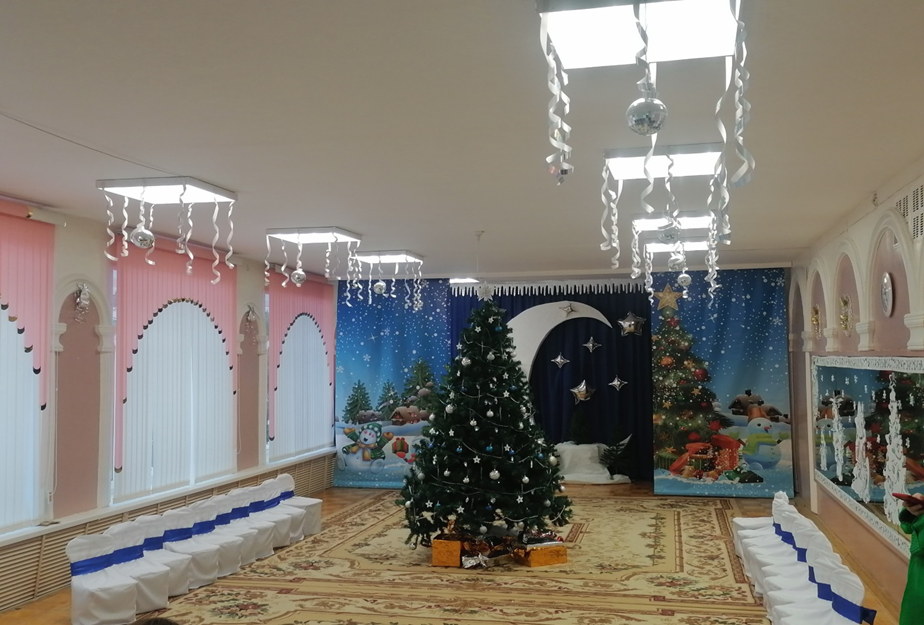 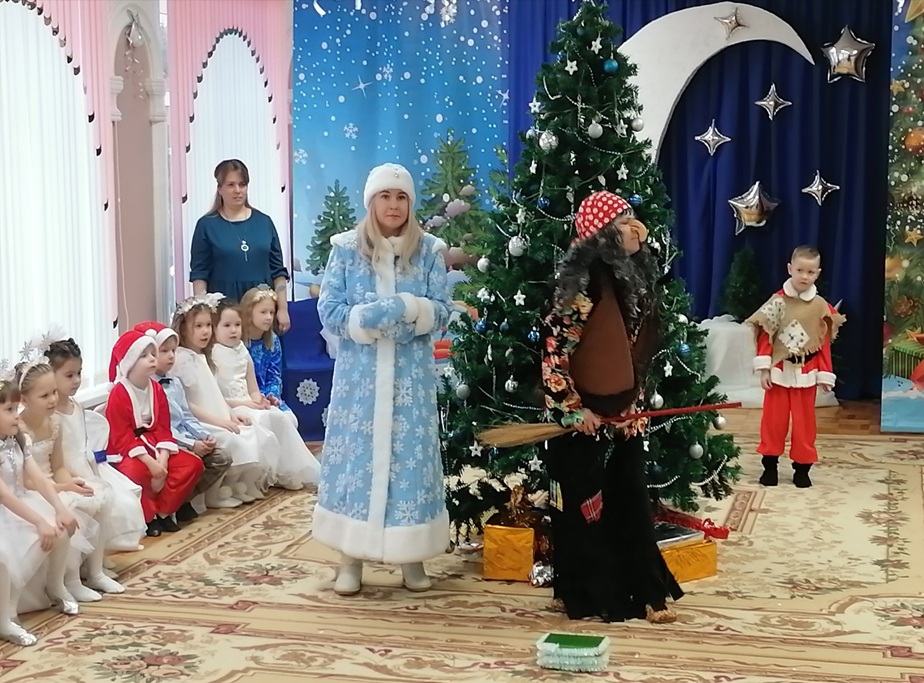 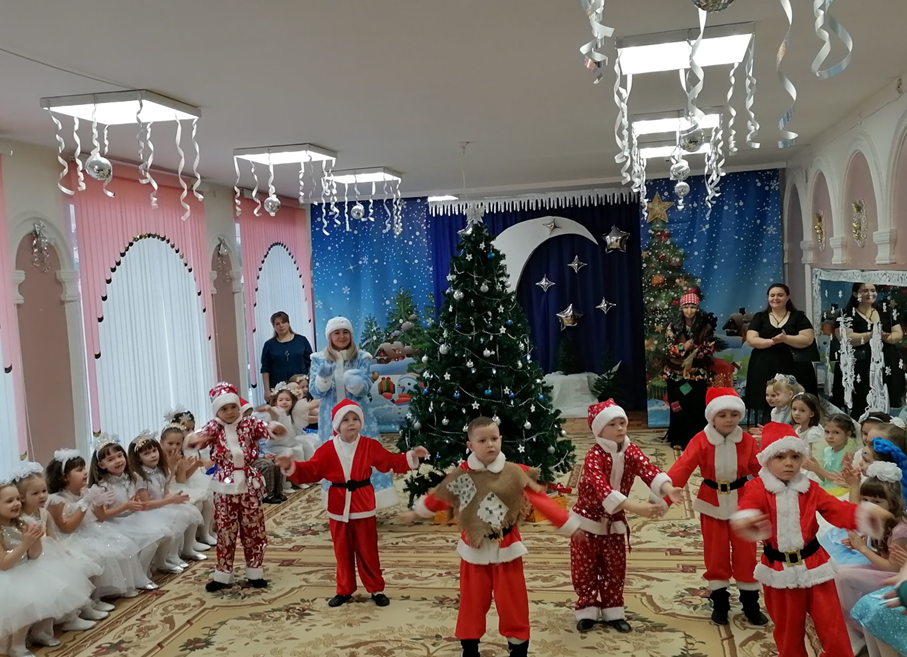 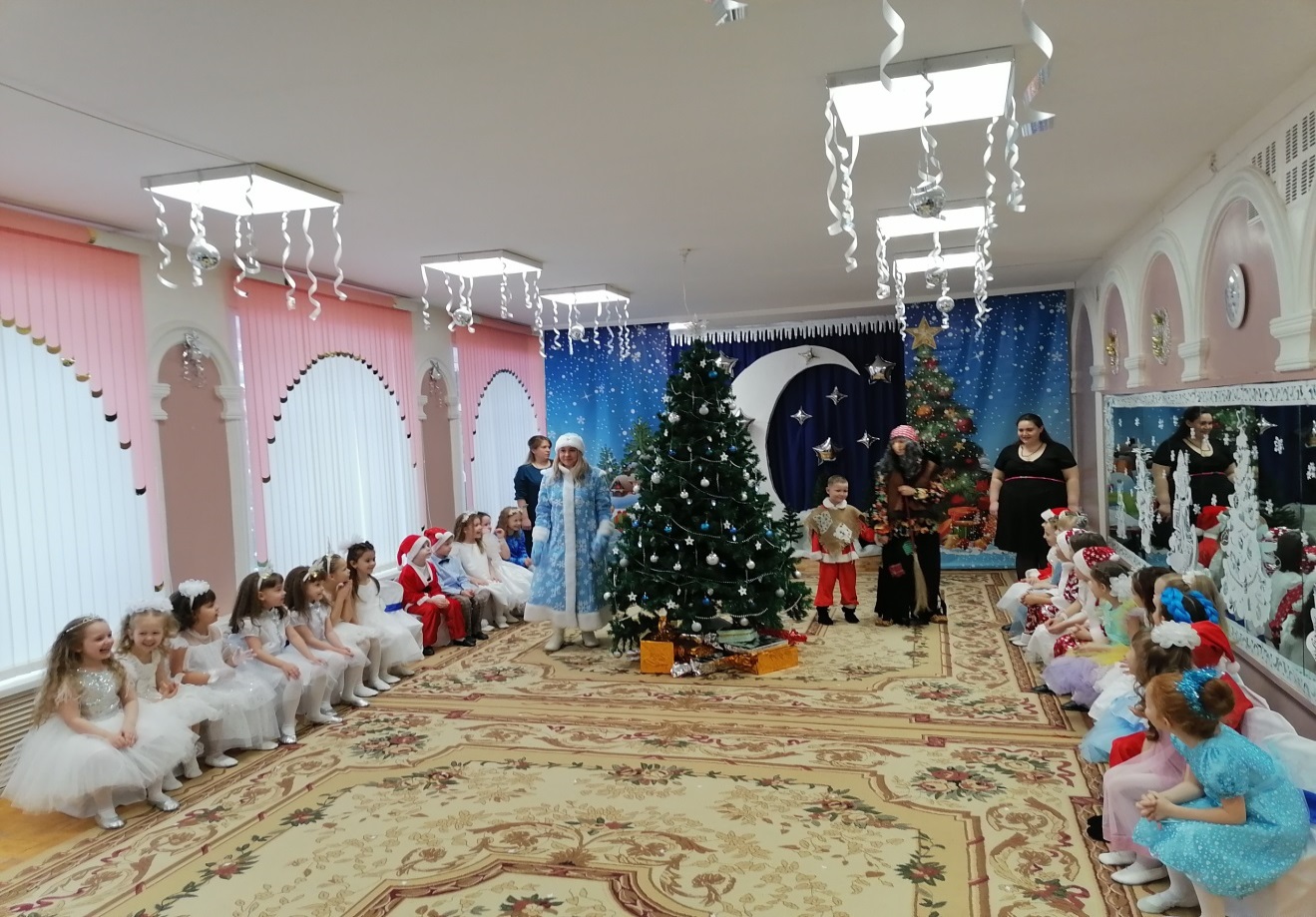 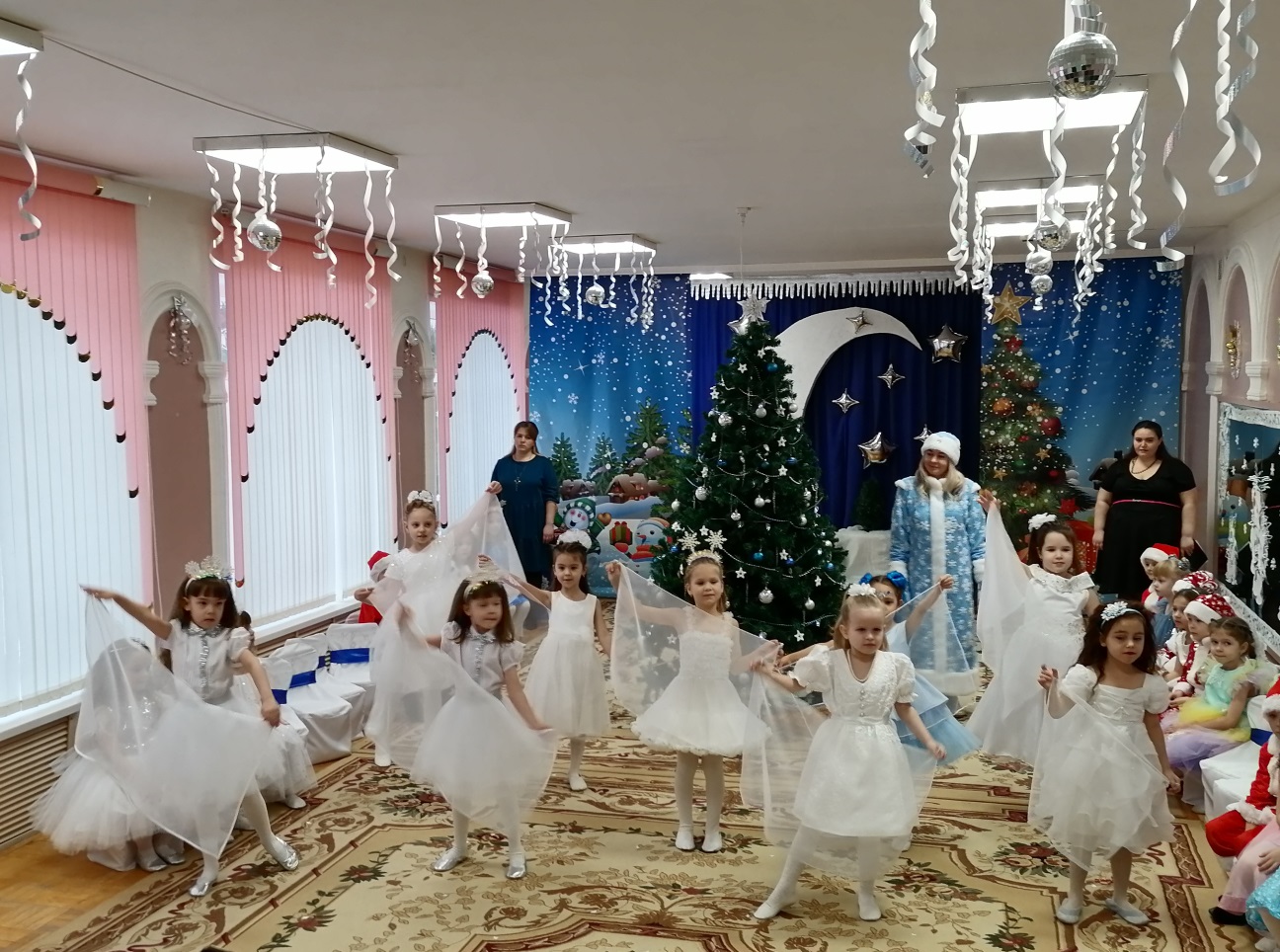 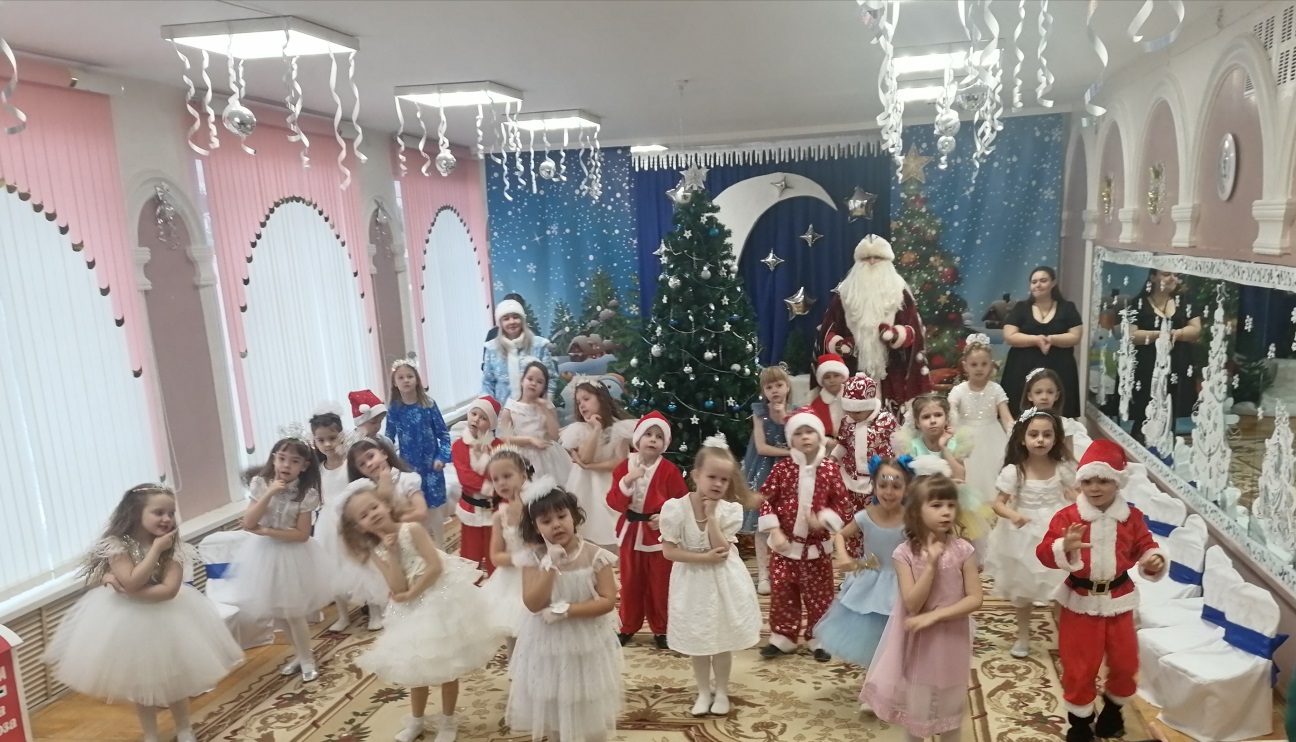 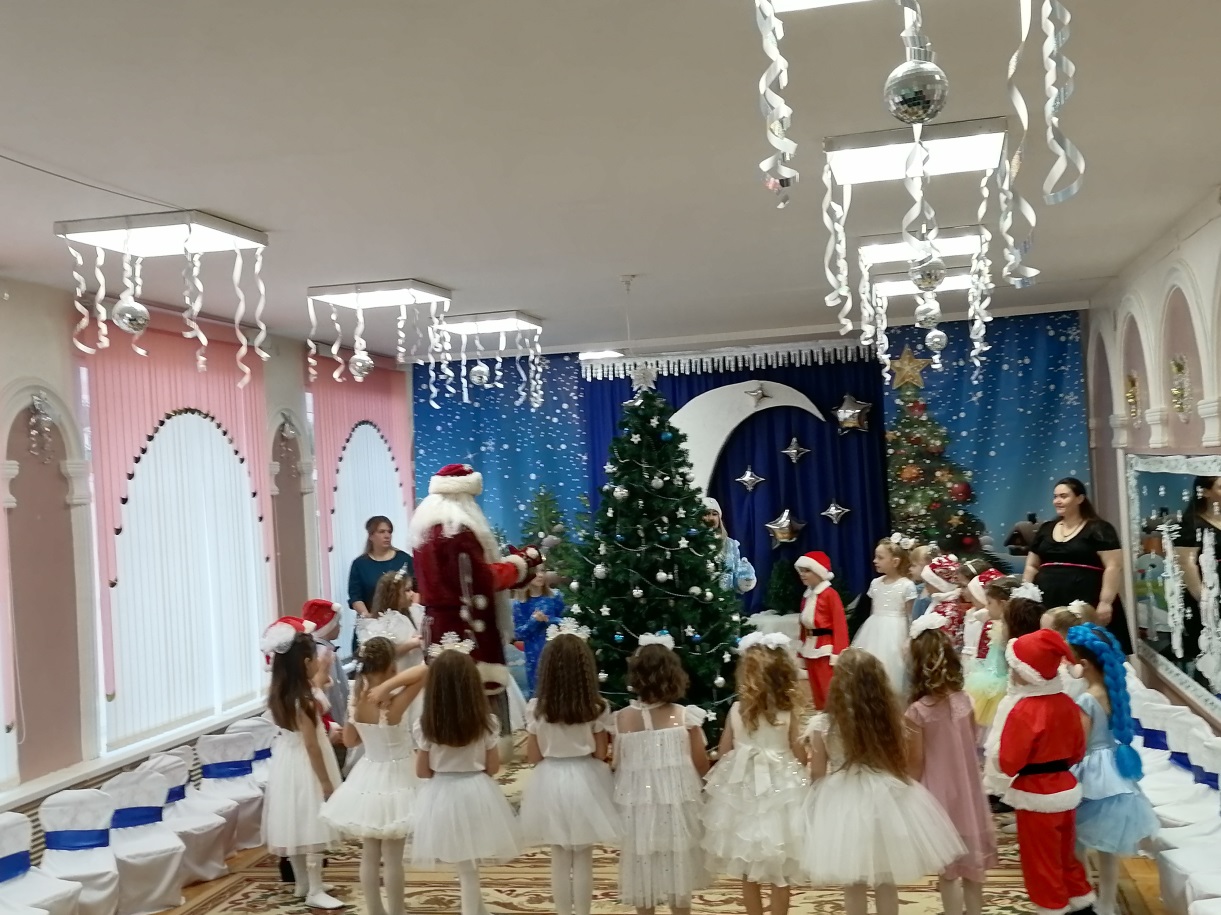 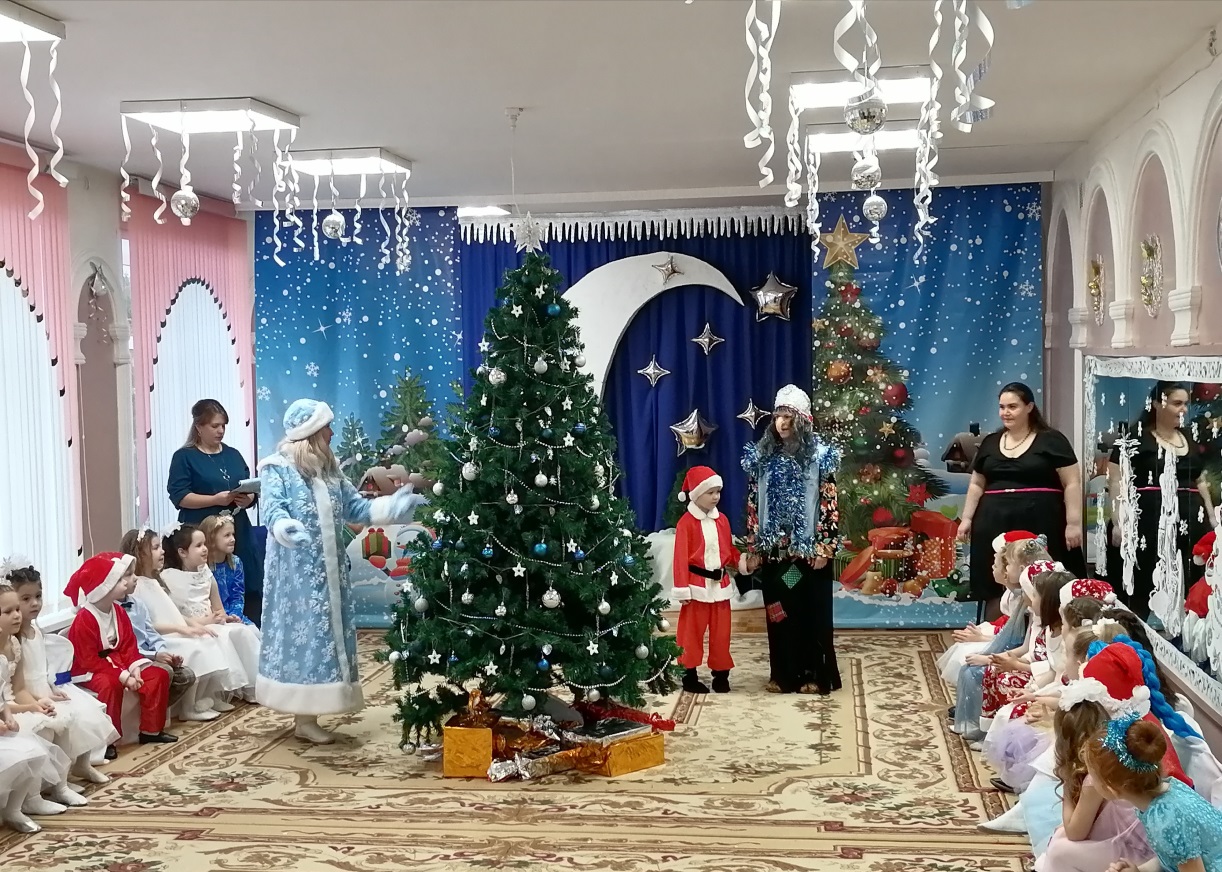 